Committee of the Whole Room 1340 Coleman A. Young Municipal Center (313) 224-3443  Detroit, MI 48226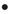 THIS MEETING WILL BE A VIRTUAL COMMITTEE MEETINGTo attend by phone only, call one of these numbers:  +1 929 436 2866, +1 312 626 6799, +1 669 900 6833, +1 253 215 8782, +1 301 715 8592, +1 346 248 7799 - Enter Meeting ID: 330332554#PLANNING AND ECONOMIC DEVELOPMENT STANDING COMMITTEECOUNCIL MEMBER JAMES TATE, CHAIRPERSONCOUNCIL MEMBER SCOTT BENSON, VICE CHAIRPERSONCOUNCIL MEMBER GABE LELAND, MEMBERCOUNCIL PRESIDENT BRENDA JONES, (EX-OFFICIO)											                 Ms. Christian Hicks					     	               Assistant City Council Committee ClerkTHURSDAY, JULY 9, 2020                                                                                         11:00 A.M.ROLL CALL   APPROVAL OF MINUTES PUBLIC COMMENT11:05 A.M. PUBLIC HEARING – RE: Request to Approve an Obsolete Property Rehabilitation Certificate on behalf of DOWNTOWN HOSPITALITY DETROIT, LLC in the area of 2305 PARK AVENUE , Detroit, Michigan, in accordance with Public Act 146 of 2000 (Petition #953). (Petitioner, Law Department, Legislative Policy Division, Planning and Development Department, Assessors Office, and City Planning Commission)11:20 A.M. PUBLIC HEARING – RE: Request to Approve a Commercial Rehabilitation Certificate on behalf of MERRILL DEVELOPMENT, LLC, in the area of 1312 SEWARD, Detroit, Michigan, in accordance with Public Act 210 of 2005 (Petition #1265). (Petitioner, Law Department, Legislative Policy Division, Planning and Development Department, Assessors Office, and City Planning Commission)11:35 A.M. DISCUSSION – RE: Adult-Use Marijuana Social Equity UNFINISHED BUSINESSStatus of Council President Brenda Jones submitting memorandum relative to Social Equity Cannabis License Requirements. (BROUGHT BACK AS DIRECTED ON 5-7-20)Status of Council Member Scott Benson submitting memorandum relative to Zoning District Modification. (BROUGHT BACK AS DIRECTED ON 5-7-20)Status of Council Member Scott Benson submitting memorandum relative to Zoning District Text Modification. (BROUGHT BACK AS DIRECTED ON 5-28-20)Status of Legislative Policy Division submitting report relative to City of Detroit Transaction with Michael Kelly regarding FCA Project. (The Legislative Policy Division (LPD) has been requested to provide a report on the information that was provided by the Administration with regard to the transaction between the City of Detroit (City) and Michael G. Kelly (Kelly Entities) as it relates to the Fiat Chrysler of America (FCA) land assemblage.) (BROUGHT BACK AS DIRECTED ON 6-11-20)Status of Council Member James Tate submitting memorandum relative to Michael Kelly Transaction and Blight Enforcement. (BROUGHT BACK AS DIRECTED ON 6-11-20)Status of Council President Brenda Jones submitting memorandum relative to Low Income Rehabilitation Cost Assistance. (BROUGHT BACK AS DIRECTED ON 6-11-20)NEW BUSINESSOFFICE OF CONTRACTING AND PROCUREMENTSubmitting the following Office of Contracting and Procurement Contracts:Submitting reso. autho. Contract No. 6002907 - 100% Grant Funding – To Provide Services to Complete Rehabilitation of the Building(s) Owned by Franklin Wright Settlements, Inc. at 3360 Charlevoix Street, Detroit, Michigan 48207 used as a Public Facility. – Contractor: Franklin Wright Settlements, Inc. – Location: 3360 Charlevoix, Detroit, MI 48207 – Contract Period: May 1, 2020 through February 28, 2022 – Total Contract Amount: $58,856.50.  HOUSING AND REVITALIZATION (REFERRED TO THE PLANNING AND ECONOMIC DEVELOPMENT STANDING COMMITTEE ON 7-9-20)HOUSING AND REVITALIZATION DEPARTMENTSubmitting reso. autho. Request for Public Hearing to Approve an Obsolete Property Rehabilitation Certificate on behalf of Harper Investment V, LLC in the area of 8631 W. Vernor Hwy., Detroit, Michigan, in accordance with Public Act 146 of 2000. (Petition #927) (The Housing and Revitalization Department and Finance Departments have reviewed the application of Harper Investment V, LLC and find that it satisfies the criteria set forth by P.A. 146 of 2000 and would be consistent with development and economic goals of the Master Plan.) (REFERRED TO THE PLANNING AND ECONOMIC DEVELOPMENT STANDING COMMITTEE ON 7-9-20)Submitting reso. autho. Request for Public Hearing to Approve an Obsolete Property Rehabilitation Certificate on behalf of Harper Investment VI, LLC in the area of 8529 and 8535 W. Vernor Hwy., Detroit, Michigan, in accordance with Public Act 146 of 2000. (Petition #926) (The Housing and Revitalization Department and Finance Departments have reviewed the application of Harper Investment VI, LLC and find that it satisfies the criteria set forth by P.A. 146 of 2000 and would be consistent with development and economic goals of the Master Plan.) (REFERRED TO THE PLANNING AND ECONOMIC DEVELOPMENT STANDING COMMITTEE ON 7-9-20)Submitting reso. autho. Request for Public Hearing to Establish a Commercial Redevelopment District for Raincheck Woodward, LLC, in the area of 6532 Woodward Avenue, Detroit, Michigan, in accordance with Public Act 255 of 1978. (Related to Petition # 1271) (The Housing and Revitalization Department has reviewed the request of Raincheck Woodward, LLC to establish a Commercial Redevelopment District, and find that it satisfies the criteria set forth by Public Act 255 of 1978 and that it would be consistent with the development and economic goals of the Master Plan.) (REFERRED TO THE PLANNING AND ECONOMIC DEVELOPMENT STANDING COMMITTEE ON 7-9-20)Submitting reso. autho. Request for Public Hearing to Approve a Commercial Rehabilitation Certificate on behalf of Queen Lillian II LLC, in the area of 3439-3455 Woodward and 13 Stimson, Detroit, Michigan, in accordance with Public Act 210 of 2005. (Petition #1225).  (The Housing and Revitalization Department, Planning & Development Department and Finance Department have reviewed the application of Queen Lillian II LLC, and find that it satisfies the criteria set forth by P.A. 210 of 2005 and would be consistent with development and economic goals of the Master Plan.) (REFERRED TO THE PLANNING AND ECONOMIC DEVELOPMENT STANDING COMMITTEE ON 7-9-20)Submitting reso. autho. Request for a Public Hearing to Establish an Obsolete Property Rehabilitation District on behalf of LA John Gray LLC in the area of 1117 Field, Detroit, Michigan, in accordance with Public Act 146 of 2000. (Petition #1213).  (The Housing and Revitalization Department has reviewed the application of LA John Gray LLC and find that it satisfies the criteria set forth by P.A. 146 of 2000 and would be consistent with development and economic goals of the Master Plan.) (REFERRED TO THE PLANNING AND ECONOMIC DEVELOPMENT STANDING COMMITTEE ON 7-9-20)MISCELLANEOUSCouncil President Pro Tem Mary Sheffield submitting memorandum relative to AMI Update. (REFERRED TO THE PLANNING AND ECONOMIC DEVELOPMENT STANDING COMMITTEE ON 7-9-20)